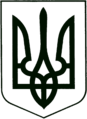 УКРАЇНА
МОГИЛІВ-ПОДІЛЬСЬКА МІСЬКА РАДА
ВІННИЦЬКОЇ ОБЛАСТІВИКОНАВЧИЙ КОМІТЕТ                                                           РІШЕННЯ №405Від 10.11.2022р.                                              м. Могилів-ПодільськийПро затвердження висновку служби у справах дітей про підтвердження місця проживання дитини, ___________________, ____________ року народження, для її тимчасового виїзду за межі України         Розглянувши висновок від 10 листопада 2022 року про підтвердження місця проживання дитини, ______________, _______________ року народження, для її тимчасового виїзду за межі України, заяву  _________(далі-заявник), документи, передбачені пунктом 721 Порядку провадження органами опіки та піклування діяльності, повʼязаної із захистом прав дитини, затвердженого постановою Кабінету Міністрів України від 24 вересня 2008 року №866 «Питання діяльності органів опіки та піклування, пов’язаної із захистом прав дитини», та інші документи, зібрані службою у справах дітей міської ради, встановлено, що дитина, зареєстрована за адресою: Вінницька область, м. Могилів-Подільський, вулиця ____________, будинок____, проживає разом з заявником за адресою: Вінницька область, м. Могилів-Подільський, вулиця __________, будинок ___.Ураховуючи викладене, керуючись Законом України «Про місцеве самоврядування в Україні», частиною другою статті 19, частиною п’ятою  статті 157 Сімейного кодексу України, пунктом 721 Порядку провадження органами опіки та піклування діяльності, пов’язаної із захистом прав дитини, затвердженого постановою Кабінету Міністрів України від 24 вересня 2008 року №866, відповідно до протоколу від __________ року №___ засідання комісії з питань захисту прав дитини, беручи до уваги відсутність інформації про наявність рішення суду про визначення місця проживання дитини з іншим із батьків або відкриття провадження у справі щодо визначення місця проживання дитини, -   виконком міської ради ВИРІШИВ:1. Затвердити висновок служби у справах дітей про підтвердження місця проживання дитини, ________________, ______________ року народження, разом з матір’ю, ________________, для її тимчасового виїзду за межі України, згідно з додатком, що додається.1.1. _________________ повідомлена про необхідність інформування служби у справах дітей міської ради про повернення дитини в Україну протягом місяця з дня в’їзду в Україну та про відповідальність, передбачену частиною сьомою статті 184 Кодексу України про адміністративні правопорушення за умисне порушення встановленого законом обмеження щодо строку перебування дитини за межами України.1.2. Це рішення пред’являється під час перетинання державного кордону України та діє протягом одного року з дня набрання ним законної сили. 2. Рішення набирає законної сили 24.11.2022 року.  3. Контроль за виконанням даного рішення покласти на заступника міського голови з питань діяльності виконавчих органів Слободянюка М.В..  Міський голова                                                            Геннадій ГЛУХМАНЮК                                                                                                     Додаток 	                                                                              до рішення виконавчого                                                                                         комітету міської ради                                                                                         від 10.11.2022 року №405ВИСНОВОК
про підтвердження місця проживання дитини,________________, ______________ року народження,для її тимчасового виїзду за межі України10 листопада 2022р.            Шляхом вивчення заяви від _______________________(далі - заявник) про необхідність підтвердження місця проживання дитини, __________________________, ________________ року народження, для її тимчасового виїзду за межі України, документів, поданих заявником до служби у справах дітей міської ради, відвідування дитини за місцем її проживання, бесіди з дитиною, яка досягла ____ років, ___________________, _______________ року народження, встановлено, що дитина зареєстрована за адресою: Вінницька область, м. Могилів-Подільський, вулиця __________, будинок ____, проживає разом з заявником за адресою: Вінницька область, м. Могилів-Подільський, вулиця ______________, будинок ____. 	 Заявника повідомлено про необхідність інформування служби у справах дітей міської ради про повернення дитини в Україну протягом місяця з дня в’їзду в Україну та про відповідальність, передбачену частиною сьомою статті 184 Кодексу України про адміністративні правопорушення за умисне порушення встановленого законом обмеження щодо строку перебування дитини за межами України.  Перший заступник міського голови                                       Петро БЕЗМЕЩУК